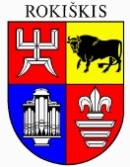 ROKIŠKIO RAJONO SAVIVALDYBĖS MERASPOTVARKISDĖL TEIKIMO TVIRTINTI ROKIŠKIO MOKYKLOS-DARŽELIO ,,ĄŽUOLIUKAS“ NUOSTATUS2024 m. kovo 8 d. Nr. MV-120RokiškisVadovaudamasis Lietuvos Respublikos vietos savivaldos įstatymo 15 straipsnio 2 dalies 9 punktu, 27 straipsnio 2 dalies 6 punktu, t e i k i u Rokiškio rajono savivaldybės tarybai tvirtinti Rokiškio mokyklos-darželio ,,Ąžuoliukas“ nuostatus (pridedama). Potvarkis per vieną mėnesį gali būti skundžiamas Lietuvos administracinių ginčų komisijos Panevėžio apygardos skyriui (Respublikos g. 62, Panevėžys) Lietuvos Respublikos ikiteisminio administracinių ginčų nagrinėjimo tvarkos įstatymo nustatyta tvarka.Savivaldybės vicemeras, pavaduojantis savivaldybės merą	                  Antanas TaparauskasAudronė Rekertienė                           				